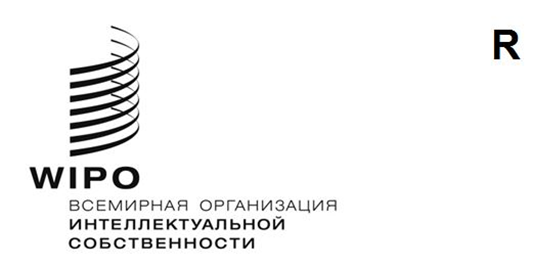 CDIP/28/9ОРИГИНАЛ: АНГЛИЙСКИЙДАТА: 4 АПРЕЛЯ 2022 г.Комитет по развитию и интеллектуальной собственности (КРИС)Двадцать восьмая сессия
Женева, 16–20 мая 2022 г.ДОКЛАД О ВКЛАДЕ ВОИС В ДОСТИЖЕНИЕ ЦЕЛЕЙ В ОБЛАСТИ УСТОЙЧИВОГО РАЗВИТИЯ И ВЫПОЛНЕНИЕ СВЯЗАННЫХ С НИМИ ЗАДАЧПодготовлен СекретариатомНастоящий документ является годовым докладом о вкладе ВОИС в достижение целей в области устойчивого развития (ЦУР) и выполнение связанных с ними задач.  Доклад подготовлен в соответствии с решением, которое было принято Комитетом по развитию и интеллектуальной собственности (КРИС) на его восемнадцатой сессии, состоявшейся 31 октября – 4 ноября 2016 г., и содержало просьбу к Секретариату представлять Комитету доклад по данному вопросу на его первой сессии в году. Это шестой по счету доклад, представленный КРИС во исполнение этой просьбы.  В соответствии с требованиями к структуре доклада, содержащимися в вышеупомянутом решении, он содержит обновленную информацию по состоянию на 2021 г. по следующим направлениям деятельности, связанным с ЦУР:(a) мероприятия и инициативы, предпринятые ВОИС самостоятельно; (b) мероприятия, проведенные ВОИС в рамках системы ООН, и (c) помощь, предоставленная ВОИС государствам-членам по их просьбе.Являясь специализированным учреждением Организации Объединенных Наций, ВОИС продолжает в полной мере участвовать в осуществлении Повестки дня в области устойчивого развития на период до 2030 г. в рамках своего мандата и полна решимости оказывать поддержку достижению целей устойчивого развития: в частности, путем обеспечения сбалансированности и эффективности системы ИС, которая стимулирует инновации и творчество, а также облегчает обмен знаниями и технической информацией как внутри отдельных стран, так и между ними.  Повестка дня Организации в области развития продолжает определять ее вклад в реализацию ЦУР.   Инновации, и, следовательно, ЦУР 9, лежат в основе миссии и видения ВОИС.  Однако инновации и творчество являются ключом к реализации многих других ЦУР и к выполнению соответствующих задач.  Таким образом, услуги ВОИС, ее программы и оказываемое ею содействие имеют большое значение для Повестки дня в области развития на период до 2030 г. на различных уровнях, как это объясняется ниже.МЕРОПРИЯТИЯ И ИНИЦИАТИВЫ, ОСУЩЕСТВЛЯЕМЫЕ ОРГАНИЗАЦИЕЙ САМОСТОЯТЕЛЬНОГЕНДЕРНОЕ РАВЕНСТВО И СОКРАЩЕНИЕ НЕРАВЕНСТВАГендерное равенство является одновременно и специфической ЦУР (5), и важной частью всех других целей.  Кроме того, оно одновременно делает возможным реализацию Повестки дня в области устойчивого развития на период до 2030 г. и позволяет ускорить ее.  Опираясь на такой многосторонний характер гендерного равенства, ВОИС продолжает применять двусторонний подход.  С одной стороны, всесторонний учет гендерной проблематики означает оценку любых планируемых действий, политики или программ с точки зрения их последствий для женщин и мужчин во всех областях деятельности ВОИС, как связанных, так и не связанных с реализуемыми ею программами.  С другой стороны, конкретные действия по гендерным вопросам, как правило, нацелены на одну группу (либо мужчин, либо женщин), с тем чтобы устранить различия между ними, привлечь к ним внимание и вовлечь в их осуществление, для того чтобы помочь им выйти из своего ущемленного положения.  ВОИС продолжает применять оба подхода комплексно.  Работу Организации в этой области по-прежнему координирует специалист по гендерному разнообразию, поддержку которому оказывает сеть координаторов по гендерным вопросам (КГВ), участвующих в реализации всех программ ВОИС.  В 2021 г. сеть была значительно расширена, и КГВ прошли обучение по гендерным вопросам.Все больше данных свидетельствует о том, что сокращение многостороннего неравенства внутри стран и между ними является не только важной целью само по себе в соответствии с принципом «никого не оставлять позади», но и способствует обеспечению всеобщего прогресса, повышению экономической эффективности, росту производительности и экологической устойчивости.  Поскольку все эти факторы влияют на гендерное равенство, очевидно, что ЦУР 5 и ЦУР 10 тесно связаны и взаимно усиливают друг друга.  По этой причине эти две цели затрагивают самые различные темы в рамках Программы и бюджета ВОИС.ИЗМЕНЕНИЯ КЛИМАТА И ПРОДОВОЛЬСТВЕННАЯ БЕЗОПАСНОСТЬВОИС продолжала вносить ощутимый вклад в достижение ЦУР за счет программы WIPO GREEN, которая объединяет ключевых игроков с целью продвижения инноваций в области экологически чистых технологий и их распространения посредством своих проектов по созданию баз данных, сетей и ускорению.  Основой миссии, структуры и деятельности инициативы WIPO GREEN является ЦУР 17 (признание важности партнерств и определение в качестве их цели содействие разработке, передаче, распространению и освоению экологически безопасных технологий).  Деятельность ВОИС в этой области также распространяется на другие ЦУР, такие как 2, 6, 7, 9, 11, 12, 13 и 15.В 2021 г. начала функционировать новая база данных WIPO GREEN.  В настоящее время в базе данных перечислено более 125 000 природосберегающих технологий, потребностей и экспертов из более чем 156 стран.  В 2021 г. число зарегистрированных пользователей базы данных превысило 2000, а к осуществлению WIPO GREEN присоединились 17 частных и государственных учреждений, в результате чего общее число партнеров достигло 136.  Платформа, с момента своего запуска в 2013 г., обеспечила налаживание более чем 800 контактов между членами сети.  В 2021 г. к WIPO GREEN присоединились 17 организаций.  В сотрудничестве с Отделом ВОИС ИС для бизнеса WIPO GREEN организовала «клинику управления ИС», в рамках которой были предоставлены консультации экспертов восьми МСП, работающим в области экологически чистых технологий, в том числе двум компаниям из Бразилии и одной украинской компании.  В качестве конечного результата проекта был опубликован контрольный перечень по управлению ИС для МСП.  Кроме того, в декабре 2021 г. WIPO GREEN опубликовала свое новое резюме «В центре внимания – глобальные проблемы: прогресс в области разработки и внедрения технологий, связанных с водородными топливными элементами, в Китае» (ЦУР 7).Продолжалась работа в рамках реализации проектов ВОИС по ускорению.  В соответствии с ЦУР 2, в сотрудничестве с различными учреждениями Латинской Америки осуществляется проект по ускорению в области климатически ориентированного сельского хозяйства.  Первоначально реализованный в качестве краткосрочной инициативы, в настоящее время проект находится на втором этапе своего осуществления.  Кроме того, в 2021 г. к проекту присоединилась Перу, что еще больше укрепило участие в этой региональной инициативе.  Новые мероприятия на втором этапе включают проведение отраслевых исследований, которые помогут выявить крупных новаторов, технологии и потребности в конкретных областях, а также проведение мероприятий с целью установления контактов с компаниями, производящими экологически чистые технологии.  В настоящее время в коллекцию регионального проекта стран Латинской Америки по климатически ориентированному сельскому хозяйству базы данных WIPO GREEN в общей сложности загружено 115 технологических решений и 70 потребностей, а 51 технология и 43 потребности были добавлены в базу данных или обновлены.  Кроме того, в настоящее время в странах-бенефициарах разрабатываются каталоги потребностей и технологий.В соответствии с ЦУР 12 в Индонезии продолжал осуществляться проект ускорения в области переработки и валоризации жидких отходов производства пальмового масла (POME).  Были определены и включены в коллекцию POME 19 потребностей и 23 технологии.  Были подписаны два протокола о намерениях, и проект привел к заключению контракта между производителем пальмового масла и поставщиком системы переработки.  Кульминацией проекта стал каталог доступных технологических вариантов переработки и валоризации жидких отходов производства пальмового масла.  Третий проект ускорения был запущен в Китае: его целью является поиск решений для потребностей городов в природоохранной области.  Эти 10 потребностей, связанных с изменением климата, включают в себя проблемы энергетики, воды, загрязнения и удаления отходов; их можно найти в коллекции базы данных по городам Китая, вместе с 30 связанными с ними технологиями.  Проект способствовал реализации ЦУР 11.ВОИС также продолжала уделять внимание вопросам своей собственной экологической ответственности, в том числе путем сохранения биоразнообразия в комплексе зданий ВОИС (к его элементам относятся обширный парк с вековыми дубами, три «живые крыши» из местных сортов растений и трав, посадка нескольких видов деревьев и других растений снаружи здания, а также зимние сады), способствуя таким образом реализации ЦУР 6, 7, 11, 12 и 13.   Критерий «окружающей среды», введенный в качестве одного из нескольких элементов оценки при выполнении ремонта и обслуживания помещений и технических объектов комплекса зданий ВОИС, продолжал систематически учитываться.  В качестве иллюстрации применения данного подхода можно привести следующие элементы, которые являются неотъемлемой частью ежегодной программы работы: использование электричества, на 100 процентов вырабатываемого местными гидроэлектростанциями, применение светодиодных светильников и датчиков присутствия для снижения потребления электроэнергии, охлаждение при помощи воды Женевского озера, систему утилизации отходов с их сортировкой и переработкой, а также контроль расхода воды.  Кроме того, начиная с 2021 г. потенциальные поставщики ВОИС для участия в торгах обязаны подтверждать взятие на себя твердых обязательств в отношении устойчивости, и предоставлять копию политики своей компании.  ВОИС продолжает активно участвовать в проходящей под эгидой принимающей стороны (на федеральном уровне и уровне кантона) инициативе «2050Today», направленной на достижение нулевых выбросов в кантоне Женева к 2050 г., в которой также принимают участие ряд международных межправительственных организаций, местный государственный и частный сектора и НПО.  Являясь одним из более чем 50 учреждений и программ ООН, ВОИС также активно участвует (с 2010 г.) в инициативе «GreeningTheBlue» по сбору данных о выбросах углерода и других веществ в рамках программы Организации Объединенных Наций по окружающей среде (ЮНЕП), и продолжает (с 2014 г.) компенсировать оставшиеся неизбежные выбросы углерода путем приобретения сертифицированных квот через механизм ООН, управляемый Рамочной конвенцией ООН об изменении климата (РКООНИК).ГЛОБАЛЬНОЕ ЗДРАВООХРАНЕНИЕДеятельность ВОИС в области глобального здравоохранения в течение 2021 г. продолжала способствовать достижению ЦУР.  Ключевые положения ЦУР 3 и 17 интегрированы в систему партнерства ВОИС Re: Search, новаторского консорциума по борьбе с забытыми тропическими болезнями, малярией и туберкулезом.  Кроме того, Консорциум уделяет первоочередное внимание участию ученых и учреждений в деятельности по сотрудничеству и предоставлению стипендий в странах с доходами ниже средних (СНСУД).  Предоставляя партнерам в СНСУД доступ к ресурсам в области научных исследований и разработок (НИОКР) и ноу-хау, недоступным в их странах, WIPO Re:Search расширяет их возможности проводить инновационные исследования в целях достижения ЦУР 9.В 2021 г. WIPO Re:Search насчитывал 144 члена, представляющих 46 стран с 6 континентов, в том числе более 60 членов, базирующихся в странах с низким и средним уровнем дохода.  На настоящий момент WIPO Re:Search осуществил 173 совместных исследовательских проекта.  В 2021 г. к консорциуму присоединились одиннадцать организаций.  В 2021 г. в рамках программы WIPO Re:Search, финансируемой финансированной правительством Австралии, восемь исследователей из Африки, Азии и Тихоокеанского региона прошли обучение в сфере исследований и разработок в области медикаментов, молекулярной биологии и управления интеллектуальной собственностью для повышения своего научно-исследовательского потенциала.  Кроме того, под эгидой ВОИС действует общедоступная база данных Pat-INFORMED, созданная по инициативе ВОИС, Международной федерации ассоциаций производителей в области фармацевтики и 20 ведущих наукоемких биофармацевтических компаний.  Она включает в себя поисковую систему, облегчающую агентствам по закупкам и общественности доступ к информации о патентном статусе лекарственных средств.  В конце 2021 г. Pat-INFORMED содержала информацию о 232 международных непатентованных названиях фармацевтических веществ или активных фармацевтических ингредиентов, о 660 семействах патентов-аналогов и о 21 492 патентах.  Эта инициатива способствует реализации ЦУР 3, 9 и 17.Инновации, патенты и технологииРабота Организации в области инноваций, патентов и технологий способствует, прежде всего, ЦУР 9, стимулируя распространение технической информации и способствуя созданию благоприятных условий для инноваций.Договор о патентной кооперации и связанные с ним услугиДоговор о патентной кооперации (PCT) позволяет испрашивать патентную охрану изобретения одновременно во многих странах путем подачи одной «международной» патентной заявки.  Таким образом, РСТ — и, следовательно, ВОИС — способствуют распространению в международном масштабе технической информации об инновациях, содержащейся в общедоступном хранилище.  В базе данных ВОИС PATENTSCOPE содержится более 100 млн изобретений с возможностью поиска: все опубликованные заявки РСТ и 73 национальных и региональных патентных фонда участвующих ведомств ИС.  В 2021 г. в PATENTSCOPE были добавлены 263 280 новых заявок по процедуре PCT (содержащие раскрытие изобретения) — в среднем более 5000 в неделю.  После добавления в 2020 г. возможности связывать публикации РСТ с другими документами в том же семействе патентов-аналогов (т. е. с патентными публикациями, представляющими одно и то же изобретение с общей приоритетной заявкой), эта функция была расширена и теперь охватывает семейства патентных документов, связанных приоритетами по процедуре Парижской конвенции.  В 2021 г. в PATENTSCOPE была добавлена функция индексации по структурам Маркуша, позволяющая искать химические соединения в патентных документах по любому названию в тексте патентной заявки, по рисунку структуры или по полному соответствию определению Маркуша, включенному в заявку.  Эта новая функция впервые сделала функцию поиска химических веществ по структурам Маркуша доступной безвозмездно во всем мире.  Бесплатный доступ к базе данных в интернете обеспечивает более широкую доступность патентной информации и способствует достижению ЦУР 9 и, в частности, ее задаче 9.с.Благодаря оказанию технической помощи государствам-членам в развитии их патентной системы и использованию системы ИС в целях социального, экономического и культурного развития, Организация также продолжала поддерживать и развивать инновации.  Программы технической помощи включают в себя мероприятия, имеющие непосредственное отношение к РСТ.  В 2021 г. ВОИС выступила в качестве организатора или участника 76 мероприятий, связанных с РСТ, в интересах развивающихся стран и НРС, включая онлайн-семинары и практикумы по РСТ.  В зависимости от потребностей стран-бенефициаров и ситуации в них, целевой аудиторией этих мероприятий были не только должностные лица ведомств ИС (согласно ЦУР 9.b), но и исследователи (ЦУР 9.5), микро-, малые и средние предприятия (ММСП) (ЦУР 9.3), а также преподаватели.  Благодаря тому, что эти мероприятия из-за пандемии COVID-19 были проведены удаленно, в них приняло участие большее число участников из более широкого круга стран (около 7500 участников из 80 различных стран).  В то же время удаленное проведение обучения по ИТ-инструментам и услугам, связанным с PCT, сопряжено с проблемами, особенно в развивающихся странах и НРС, в связи с техническими ограничениями.  Более подробную информацию о координации деятельности по оказанию технической помощи в рамках РСТ можно найти в документе «Координация деятельности по оказанию технической помощи в рамках РСТ», представленном Рабочей группе по РСТ в 2021 г..Деятельность ВОИС в области патентов также способствует осуществлению Повестки дня на период до 2030 г. другими способами, такими, как предоставление скидок в размере 90% от размера международной пошлины за подачу заявки и некоторых других сборов за международные заявки, поданные физическими лицами из развивающихся стран и всеми заявителями из НРС (ЦУР 9.3); или предоставление ряда услуг, связанных с подготовкой и подачей международных заявок по процедуре РСТ в электронном виде и управлением ими (ЦУР 9 и 10).  Онлайновый портал e-PCT упрощает подачу заявок по процедуре РСТ, особенно заявителями из развивающихся стран и малыми ведомствами, которые могут не иметь возможности установить свои собственные системы электронной подачи заявок.  В 2021 г. были выпущены две крупные версии ePCT с новыми функциями и улучшениями для заявителей.  К концу года 98 ведомств имели доступ к сервисам ePCT для ведомств (в их числе 81 ведомство использует браузерные услуги ePCT как основной инструмент обработки международных заявок в качестве получающих ведомств; 73 ведомства, предлагающие услуги по подаче заявок ePCT, дают возможность своим клиентам подавать новые международные заявки в режиме онлайн), а сервис eSearchCopy использовался во всех возможных парах (349) получающих ведомств и международных поисковых органов.  Кроме того, система централизованного доступа ВОИС к поиску и экспертизе (CASE) позволяет участвующим патентным ведомствам обмениваться документацией в отношении патентных заявок в защищенном режиме.  Система дает патентным экспертам возможность повысить качество и эффективность своей работы за счет обеспечения доступа к технической информации, которая в противном случае могла бы быть для них недоступна.  В настоящее время систему WIPO CASE используют 38 участвующих ведомств ИС; число документов, которыми ведомства ВОИС обмениваются с ее помощью ежегодно, превышает 100 000.В соответствии с ЦУР 17 ВОИС продолжала укреплять сотрудничество в области науки, технологий и инноваций и доступ к ним, используя такие свои партнерства, как Программа обеспечения доступа к результатам научных исследований и инновационных проектов (ARDI) и Программа обеспечения доступа к специализированной патентной информации (ASPI).  В рамках ARDI пользователям из соответствующих развивающихся стран и территорий предоставляется доступ к почти 58 000 подписных научно-технических журналов, книг и других справочных изданий, а число учреждений, активно пользующихся ARDI во всем мире, приблизилось к 2350.  ASPI — еще одно государственно-частное партнерство, управляемое ВОИС, которое осуществляется благодаря сотрудничеству с ведущими провайдерами патентной информации.  Программа позволяет ведомствам из имеющих на это право развивающихся стран и территорий получить бесплатный или льготный доступ к высокотехнологичным инструментам и услугам поиска и анализа патентных данных, а число ее активных пользователей из числа учреждений почти достигло 70.Патентное правоФорумом для обсуждения вопросов, координации и определения основных направлений работы по прогрессивному развитию патентного права в международном масштабе продолжает служить Постоянный комитет по патентному праву (ППКП).  Комитет оказывает государствам-членам информационную поддержку в принятии ими решений в области их политики, законодательства и практики в области патентов, способствуя уменьшению информационной асимметричности между ними в столь сложной области, каким является патентное право, и тем самым обеспечивая реализацию ЦУР 9 и 10.  В 2021 г. продолжительность сессий Комитета была сокращена, а проводились они в гибридном формате, что создало проблемы с точки зрения обсуждений, но позволило участвовать в них большему числу делегатов.  Комитет подготовил ряд документов и исследований, касающихся различных аспектов материальных и процедурных норм патентного права, включая вопросы политики и реализацию законов на практике.  Кроме того, он провел ряд сессий по обмену опытом, в ходе которых государства-члены поделились информацией о своих соответствующих законах и практике, а также своим опытом практической реализации законов.  В 2021 г. состоялась сессия по обмену опытом в области использования искусственного интеллекта для рассмотрения патентных заявок.  Кроме того, Комитет продолжал получать обновленную информацию об инициативах, касающихся общедоступных баз данных о патентном статусе лекарственных средств и вакцин. Предоставляя государствам-членам консультации по законодательным вопросам в области патентов, полезных моделей, топологии интегральных микросхем и коммерческой тайны, ВОИС также продолжала вносить свой вклад в достижение ЦУР 8 и 9, и, в частности, в реализацию задач 8.3, 9.5 и 9.b  Законодательная база по патентам и аналогичным формам ИС, направленная на охрану нематериальных активов в области технологий, является важным шагом в поддержку местных инноваций.  В результате технологические достижения не только приносят пользу обществу, но и составляют основу новой деловой деятельности.  В 2021 г. ВОИС оказала консультативную помощь по вопросам законодательства и политики в вышеупомянутых областях 21 стране из числа развивающихся и НРС (4 в африканском регионе, 4 в арабском регионе, 4 в Азиатско-Тихоокеанском регионе, 9 в Латинской Америке и Карибском бассейне).  Такая помощь государствам – членам ВОИС в разработке или изменении их собственной законодательной базы оказывалась в той форме и в той мере, в какой они запрашивали: путем подготовки комментариев к проектам документов, представленным для рассмотрения, или путем разработки новых проектов документов (законов, положений о применении, административных инструкций и руководства).  Перечисленные специализированные консультативные мероприятия во всех случаях проводились с учетом, в частности, уровня развития самих запрашивающих государств-членов, их приоритетов в области политики и их международных обязательств.Поддержка новаторовКроме того, ВОИС стремится оказывать поддержку новаторам из своих государств-членов, предоставляя им доступ к высококачественной технологической информации и смежным услугам на местном уровне силами собственной сети Центров поддержки технологий и инноваций (ЦПТИ).  Эти сети были созданы в 88 странах и насчитывают свыше 1300 отдельных ЦПТИ, действующих при таких учреждениях, как университеты, научно-исследовательские и опытно-конструкторские центры и т. д.  Они помогают новаторам использовать свой потенциал, создавать, охранять свои права ИС, а также управлять ими.  В 2021 г. обучение проводилось в виртуальном режиме для 24 государств — членов ВОИС по их просьбе.  Кроме того, было проведено одно региональное совещание для центральноазиатских республик, а в ноябре 2021 г. состоялась первая Глобальная конференция ЦПТИ, в работе которой приняли участие почти 1000 участников, представлявших 98 стран.  На конференции были представлены презентации и проведены групповые дискуссии с ведущими экспертами в области управления ИС, передачи технологии и предпринимательства в сфере технологий, а также представителями многочисленных передовых сетей ЦПТИ.  Кроме того, ЦПТИ организуют обмен информацией об эффективных видах практики и опытом в том, что касается патентного поиска, аналитики и смежных областей, через виртуальную сеть платформы э-ЦПТИ. ВОИС подготовила ряд инициатив, публикаций, учебных материалов и инструментов, призванных помочь ЦПТИ получить доступ к ценной научно-технической информации и эффективно использовать ее.  Платформа ВОИС INSPIRE («Индекс отчетов специализированной патентной информации») обеспечивает изобретателей, исследователей и предпринимателей точной и объективной информацией по патентным базам данных: в частности, по документации, которая в них содержится, а также по их функциям в области поиска и анализа, чтобы те имели возможность определить и использовать наиболее подходящую патентную базу данных.  Количество отчетов по патентным базам данных продолжало расти и в 2021 г. достигло 38 отчетов.В 2021 г. ВОИС опубликовала доклад из серии «Тенденции развития технологий» (WITT) по ассистивным технологиям, помогающим лицам с нарушениями функций организма жить полноценной жизнью.  Доклад посвящен семи областям: двигательной активности, слуху, зрению, когнитивной деятельности, речи и общению, искусственной среде и самообслуживанию, а также продуктам традиционных и новых ассистивных технологий.  Публикация доклада WITT совпала с созданием интерактивной и доступной платформы, демонстрирующей уровень готовности технологий, количество патентов, степень сложности освоения и ожидаемое воздействие на ассистивные технологии.ТОВАРНЫЕ ЗНАКИ, ОБРАЗЦЫ И ГЕОГРАФИЧЕСКИЕ УКАЗАНИЯДеятельность Организации в области товарных знаков, образцов и географических указаний продолжала в основном способствовать реализации ЦУР 3, 4, 5, 8, 9, 10, 16 и 17.Консультации по вопросам законодательстваВ течение отчетного периода, в соответствии с ЦУР 8, 9, 10 и 16, ВОИС по запросу государств-членов продолжала предоставлять им специализированные консультации по вопросам законодательства, уделяя особое внимание развивающимся странам, НРС и странам с переходной экономикой.  Организация откликнулась на 16 таких запросов от 11 стран, расположенных в пяти различных географических регионах.  Кроме того, ВОИС предоставляла юридические консультации существующим и потенциальным участникам Сингапурского договора о законах по товарным знакам (СТЛТ), обмениваясь информацией и опытом по правовым, техническим и институциональным аспектам осуществления Договора и возможностям, вытекающими из этого обстоятельства.  В течение 2021 г. ВОИС предоставляла такую поддержку Албании, Бахрейну, Фиджи и Уругваю, способствуя тем самым реализации ЦУР 4 и 16.  Организация также продолжала расширять географический охват Договора, еще больше упрощая процедуры регистрации товарных знаков по всему миру и тем самым способствуя достижению ЦУР 9, 10 и 16.Международные непатентованные наименования фармацевтических веществВ соответствии с ЦУР 3 и ЦУР 17, ВОИС продолжила сотрудничество со Всемирной организацией здравоохранения (ВОЗ) по международным непатентованным наименованиям фармацевтических веществ (МНН), что позволило осуществлять обмен информацией, содержащейся в глобальном центре данных МНН ВОЗ и в Глобальной базе данных ВОИС по брендам (ГБДБ).  Замена бумажной коммуникации и информации на физических носителях (CD-ROM) электронными средствами связи также содействует достижению ЦУР 13.В результате этого эксперты по товарным знакам в государствах – членах ВОИС теперь могут вести поиск МНН в ГБДБ в доступном формате, а также с использованием различных фильтров, которые облегчают текстовое сравнение МНН со словесными обозначениями.  Благодаря этому новому инструменту они получат возможность послужить общественному благу, предпринимая шаги в целях сохранения бесплатности и доступности этих названий для фармацевтов и врачей всего мира, что, в свою очередь, позволит избежать ошибок при назначении лекарственных средств.  Кроме того, национальные комиссии по фармакопее и эксперты, занимающиеся вопросами подбора названий для лекарственных препаратов, могут использовать данные о товарных знаках, хранящиеся в ГБДБ, для того чтобы избегать внесения предложений или рекомендаций в отношении новых МНН, которые можно спутать с существующими товарными знаками, что, в свою очередь, будет способствовать укреплению фармаконадзора и повышению надежности лекарственных средств.В ответ на чрезвычайную ситуацию в области здравоохранения, вызванную распространением COVID-19, 14 июня 2021 г. в ГБДБ ВОИС был опубликован специальный выпуск списка (в виде Списка № 125), содержащий предлагаемые МНН препараты, которые будут использоваться в качестве активных веществ вакцин против вариантов тяжелого острого респираторного синдрома SARS-CoV-2.  Глобальные системы ИС и связанные с ними услугиБлагодаря Мадридской, Гаагской и Лиссабонской системам, ВОИС упрощает процесс подачи заявок и снижает стоимость получения международной охраны товарных знаков, промышленных образцов и ГУ.  Таким образом, Организация способствует инклюзивному и устойчивому развитию, внося свой вклад в реализацию ЦУР 8.В течение отчетного периода Организация приняла меры по расширению использования и географического охвата международных систем регистрации ИС, уделяя особое внимание развивающимся странам и НРС.   В этом контексте Мадридский реестр предоставил техническую помощь более чем 20 странам в рамках их подготовки к будущему присоединению к Мадридскому протоколу.  Кроме того, ведомствам ИС были предложены технические консультации по электронному обмену документами с Мадридской системой, которые обеспечивают им доступ к Мадридскому порталу для ведомств и позволяют получать и передавать уведомления в рамках Мадридской системы.  В 2021 г. подобный доступ был предоставлен двум ведомствам ИС, в результате чего общее число пользователей портала возросло до 100.  За этот же период Гаагский реестр оказал помощь более чем 20 странам в подготовке их присоединения к Акту Гаагского соглашения 1999 г..  Заинтересованность в присоединении к Гаагской системе выразили несколько государств-членов АРОИС.Кроме того, нынешним и перспективным членам Мадридской, Гаагской и Лиссабонской систем по их запросу продолжали предоставляться консультации по законодательным вопросам, в частности, по функциональной совместимости между их законодательством и процедурами ведомств ИС с одной стороны и нормативными базами и процедурами упомянутых систем с другой.  В 2021 году Мадридский реестр предоставил консультации по законодательным вопросам 11 странам, а Гаагский регистр предоставил их семи странам.В 2021 г. были внесены поправки в Общую инструкцию к Акту 1999 г. и Акту 1960 г. Гаагского соглашения, которые вступили в силу для обеспечения того, чтобы все пользователи Гаагской системы смогли пользоваться предоставляемой ВОИС услугой электронного обмена документацией.  Ассамблея Гаагского союза, собравшаяся в октябре 2021 г., приняла дополнительные поправки к Общей инструкции, предусматривающие, в том числе (i) продление срока стандартной публикации с 6 до 12 месяцев; (ii) смягчение требований к регистрации изменения владельца, когда запрос представляется новым владельцем; и (iii) смягчение требований в отношении допущения несоблюдения сроков осуществления действий в отношении Международного бюро в связи с форс-мажорным обстоятельством, таким как COVID-19.  Кроме того, сессия Рабочей группы по правовому развитию Гаагской системы международной регистрации промышленных образцов, состоявшаяся в декабре 2021 г., рассмотрела, среди прочего, возможность включения в Гаагскую систему новых языков и решила продолжить обсуждение этой темы на следующей сессии.В целях дальнейшего упрощения обработки заявок ВОИС периодически обновляла и публиковала на своем веб-сайте онлайновые решения, электронные услуги, видеоинструкции, ежегодные статистические обзоры и адаптированные образовательные ресурсы для оказания помощи пользователям товарных знаков и образцов на протяжении всего жизненного цикла международной заявки.  Например, онлайновые интерфейсы для сервисов подачи международных заявок в рамках Мадридской и Гаагской систем, Madrid e-Filing и eHague, продолжали предлагать заявителям легкодоступные средства и пошаговые инструкции по безопасной подаче международных заявок и продлению международной регистрации в электронной форме.  В 2021 г. к сервису электронной подачи заявок в рамках Мадридской системы присоединились четыре ведомства ИС, за счет чего общее число участвующих ведомств увеличилось до 15.  Кроме того, техническая помощь в создании службы электронной подачи и двустороннего электронного обмена документацией с ВОИС была оказана ОАР Гонконг (Китай).ВОИС также внесла свой вклад в осуществление Повестки дня до 2030 г., предложив сократить на 90 процентов международную пошлину за подачу заявки и некоторые другие пошлины за подачу заявок владельцами брендов и/или образцов из развивающихся стран.Укрепление потенциала и повышение уровня информированностиДля повышения информированности и углубления знаний об эффективном использовании товарных знаков, промышленных образцов и географических указаний, а также о преимуществах международных систем регистрации ИС Организация расширила диапазон, охват и доступность своей технической помощи и деятельности по укреплению потенциала, тем самым внося вклад в достижение ЦУР 4, 5, 9 и 10.  К примерам такой деятельности относятся:  (i) организация Всемирного симпозиума по географическим указаниям и Виртуальной выставки по географическим указаниям; (ii) разработка и вывод на рынок специализированного курса дистанционного обучения по Мадридской системе международной регистрации знаков (DL-303); (iii) организация специализированных семинаров и учебных мероприятий, рассчитанных на конкретные целевые рынки и заинтересованных сторон, таких как учебная серия по Мадридской системе для МСП, являющихся партнерами Alibaba; (iv) проведение форума по брендингу и разработке для МСП; (v) организация вебинара по преимуществам Гаагской системы для разработчиков промышленных образцов из Ботсваны, Намибии, Руанды и Сан-Томе и Принсипи, в котором приняли участие примерно 100 слушателей; и (vi) проведение вебинара по Гаагской системе для студентов, обучающихся по программе «магистр права ИС» Университета Анкары (Турция).О растущем интересе развивающихся стран и НРС к международной регистрации наименований мест происхождения и географических указаний свидетельствует увеличение доли международных регистраций из этих стран.  Коллективная система подтверждения качества в отношении наименований мест происхождения и географических указаний способствует дальнейшему развитию сельских и местных сообществ, обеспечению продовольственной безопасности, развитию экспорта и местного туризма.  В 2021 г. Лиссабонский реестр по просьбе государств – членов ВОИС провел мероприятия по оказанию технической помощи и укреплению потенциала, которые непосредственно способствовали достижению ЦУР 2, 4, 5, 8, 10, 12 и 15.  Эти мероприятия были направлены на оказание помощи компетентным органам и заинтересованным сторонам в интеграции местных общин и производителей в глобальную экономику путем выявления, разработки и охраны устойчивых наименований мест происхождения и географических указаний.  Примерами проектов в области создания географических указаний и брендов являются «Помпельмусы из Кох-Трунга», «Кампотская морская соль» и «Кампотская цветочная соль» (Камбоджа), «Мадд де Казаманс» (Сенегал) и «Ри де Ковье» в Того.АВТОРСКОЕ ПРАВО И СМЕЖНЫЕ ПРАВАДеятельность ВОИС в области авторского права продолжала вносить вклад в Повестку дня до 2030 г. на различных уровнях.Техническая помощь и укрепление потенциалаВ течение 2021 г. мероприятия по технической помощи и укреплению потенциала в области авторского права по-прежнему руководствовались целями устойчивого развития (особенно 4, 8 и 9), адаптируясь к проблемам, созданным пандемией COVID-19 в развивающихся странах.  Основное внимание было уделено более эффективному использованию ИС для поддержки роста и развития развивающихся стран и НРС, укреплению институционального и кадрового потенциала, расширению знаний и навыков в области авторского права посредством организации практических программ обучения и наставничества.  Эти программы также были направлены на поддержку работы национальных ведомств авторского права и создание возможностей для большего числа авторов, творческих сообществ, руководителей творческих МСП и культурных учреждений успешно использовать авторские права, а также способствовать устойчивому культурному, социальному и экономическому развитию своих стран.Программы были адаптированы и реализованы на секторальном, национальном, субрегиональном и региональном уровнях.  Они помогли большому числу стран из различных географических регионов.  Некоторые из этих программ были разработаны с учетом конкретных потребностей молодых и новых создателей и руководителей творческих предприятий и стартапов в развивающихся странах и НРС.  Были проведены вебинары, учебные занятия, семинары, практикумы и другие мероприятия по укреплению потенциала и повышению осведомленности по различным темам, в том числе: коллективное управление авторскими и смежными правами; инфраструктура авторского права; контроль и надзор за деятельностью организаций коллективного управления; методы и практика установления тарифных схем в музыкальной сфере; коллективное управление и частное копирование; разработка планов обеспечения гендерного равенства для разработчиков политики в области авторского права. ВОИС также расширила осуществление программ и проектов по укреплению потенциала в рамках инициативы «Объединение издателей» (Publishers Circle), направленной на поддержку развития местной издательской индустрии в развивающихся странах и НРС.  К концу 2021 г. к Хартии Объединения издателей присоединились более 150 национальных и международных правительственных и неправительственных организаций, издателей, библиотек и других партнеров, что подтверждает продолжающуюся широкую поддержку данной инициативы государственно-частного партнерства.  В течение отчетного периода продолжали проводиться учебные занятия и программы наставничества.Кроме того, в течение отчетного периода был представлен ряд публикаций: Пособие по преподаванию авторского права и смежных прав; Пособие по обучению авторскому праву и смежным правам; два модельных образца учебного плана по авторскому праву; обновленный вариант Пособия ВОИС по передовой практике для организаций коллективного управления.  Эти материалы могут использоваться для повышения уровня знаний и навыков в области авторского права и в творческих отраслях, особенно в развивающихся странах и НРС (ЦУР 4).Продолжалась реализация текущих проектов Повестки дня в области развития «Авторское право и распространение контента в цифровой среде» и «Повышение уровня использования ИС при разработке мобильных приложений в секторе разработки программного обеспечения». Одновременно началась подготовительная работа к осуществлению проекта ПДР «Развитие музыкального сектора и новых экономических моделей музыки в Буркина-Фасо и некоторых странах Западноафриканского экономического и валютного союза (ЗАЭВС)».  Кроме того, Организация продолжала оказывать техническую помощь и осуществлять деятельность по укреплению потенциала и повышению уровня информированности в следующих областях, которые ранее были в центре внимания нескольких проектов ПДР: системы обработки документации в области авторского права (в том числе путем публикации доклада о добровольных системах регистрации авторских прав), открытое лицензирование и программное обеспечение с открытым исходным кодом, а также информация государственного сектора. Авторское право и законодательные рекомендацииВ 2021 г. Постоянный комитет ВОИС по авторскому праву и смежным правам (ПКАП) провел одно заседание (41-ю сессию) в гибком формате.  Повестка дня сессии включала обсуждение вопросов, касающихся ограничений и исключений для библиотек, архивов и музеев, образовательных и научно-исследовательских учреждений, а также для лиц с ограниченными способностями.  Было решено организовать информационную сессию по теме влияния COVID-19 на культурную, творческую и образовательную экосистему, включая авторское право, смежные права, ограничения и исключения, и провести ее в течение той же недели, что и 42-ю сессию Комитета.  Содействуя дискуссиям в рамках ПКАП, ВОИС продолжала способствовать реализации ЦУР 4 и 17.Кроме того, Организация оказывала нормотворческую помощь государствам-членам, обращавшимся к ней с такими просьбами, с учетом международно-правовой базы и предусмотренных ею гибких возможностей.  За этот период консультативная помощь была оказана в общей сложности 27 развивающимся и наименее развитым странам (7 в Азиатско-Тихоокеанском регионе, 7 в Латинской Америке и Карибском бассейне, 1 в арабском регионе, 12 в Африке) и 3 странам с переходной экономикой.  Кроме того, было предоставлено 20 законодательных рекомендаций по коллективному управлению авторским правом и смежными правами (8 для государств Африки; 2 для государств азиатско-тихоокеанского региона; 2 для государств Центральной Азии, Кавказа и Восточной Европы; 3 для группы государств Центральной Европы и Балтии, а также Группы B; и 5 для государств ГРУЛАК).  Предоставление такой помощи способствовало осуществлению ЦУР 8 и 9, поскольку она создает благоприятные условия для развития творческих отраслей и, следовательно, для экономического роста.Консорциум доступных книг (ABC).Действующий под руководством ВОИС, АВС продолжал свою деятельность по объединению всех ключевых игроков: организаций, представляющие слепых, слабовидящих или лиц с ограниченными способностями воспринимать печатный текст, а также авторов, издателей, организаций коллективного управления, библиотек и других уполномоченных организаций, и, кроме того, органов по стандартизации.  В течение отчетного периода ABC продвинулся по трем основным направлениям своей работы.  Во-первых, он занимался предоставлением услуг по обучению и технической помощи в области новейших методов производства книг, а также финансировал выпуск книг в доступных форматах.  По состоянию на декабрь 2021 г. за счет предоставленного ABC финансирования в 27 странах было выпущено более 17 000 учебных книг в доступных форматах.  В 2021 г. ВОИС также заключила партнерские отношения с консорциумом DAISY для разработки онлайн-курса по книжной продукции в доступных форматах.  В 2021 г. курс прослушали более 100 учащихся, представлявших 46 организаций-партнеров из Доминиканской Республики, Ганы, Лесото, Мали, Малави, Марокко, Мьянмы, Нигерии, Палестины, Перу и Сенегала.  Как прямой результат этого курса, в 2021 г. было выпущено около 3500 учебных пособий в доступных форматах.Во-вторых, ABC продолжал эксплуатировать Глобальный книжный сервис — онлайн-каталог книг в доступных форматах.  По состоянию на конец 2021 г. соглашение об участии в предоставлении сервиса подписали 100 уполномоченных организаций (участвующих библиотек для слепых), 47 из которых находятся в развивающихся странах; при этом для трансграничного обмена было доступно более 730 000 наименований книг.  В апреле 2021 г. ABC запустил дополнительное приложение («ДП»), которое позволяет уполномоченным организациям ABC предлагать своим клиентам с ограниченными способностями воспринимать печатную информацию возможность независимого поиска и немедленной загрузки книг из Глобального книжного сервиса ABC.  По состоянию на конец 2021 г. 29 уполномоченных организаций из 23 стран, в том числе из восьми развивающихся, согласились предложить ДП своим клиентам.В-третьих, АВС поощряет создание на базе издательских домов «изначально доступных» произведений, т. е. книг, которые с самого начала могут использоваться как зрячими людьми, так и слабовидящими.  Издателям по всему миру предлагается подписать Хартию издания литературы в доступных форматах.  По состоянию на конец 2021 г. Хартию подписали 117 издателей, в том числе 87 из развивающихся стран.Своей деятельностью ABC вносит вклад в производство образовательных изданий в доступных форматах (ЦУР 4); расширяет возможности людей с нарушениями зрения (ЦУР 10 и, в частности, задача 10.2); и содействует созданию произведений, имеющих особое значение для культурного наследия своих партнеров (ЦУР 11).  И кроме того, в этом государственно-частном партнерстве заложен дух партнерства, предусмотренный ЦУР 17. ВОИС для авторовКонсорциум «ВОИС для авторов» продолжал вносить свой вклад в реализацию ключевых ЦУР, а также стратегий корпоративной социальной ответственности своих партнеров.  Целью консорциума является повышения уровня информированности и знаний о правах авторов и соответствующей управленческой практике, а также содействие признанию и справедливому вознаграждению для всех авторов вне зависимости от их географического положения, культурных или экономических условий.  Таким образом, «ВОИС для авторов» способствует справедливому вознаграждению и, следовательно, достойной работе и экономическому росту (ЦУР 8).  При помощи онлайн-приложения Creators Platforms (которое в течение отчетного периода находилось в разработке) он сможет способствовать улучшению потока данных о правах авторов и их управления в рамках всей цепочки создания стоимости творческих отраслей (ЦУР 9).  В этой инициативе, очевидно, присутствует и дух партнерства, лежащий в основе ЦУР 17.Инициативы в ответ на пандемию COVID-19В контексте реализации ответа ВОИС на COVID-19 была начата подготовка к осуществлению нескольких проектов в области авторского права с целью повышения доступности учебных пособий в качестве средства от изоляции, содействия обеспечению готовности к пандемии в области доступа к информации и обеспечения преобразования материалов музеев и библиотек в цифровой формат для расширения их доступности для учащихся, а также развития навыков и опыта специалистов по культурному наследию в области цифровых технологий.  Эти проекты способствуют реализации ЦУР 4 и 17, поскольку их осуществлению будут способствовать партнерские отношения. ГЕНЕТИЧЕСКИЕ РЕСУРСЫ, ТРАДИЦИОННЫЕ ЗНАНИЯ И ТРАДИЦИОННЫЕ ВЫРАЖЕНИЯ КУЛЬТУРЫВОИС продолжал поддерживать достижение ЦУР посредством своей нормативной и политической деятельности, усилий по укреплению потенциала в управлении правами интеллектуальной собственности в области генетических ресурсов (ГР) и данных, а также в области охраны ИС, связанной с традиционными знаниями (ТЗ) и традиционными культурными ценностями (ТКЦ).  В 2021 г. работа Организации в этой области деятельности была связана, в частности, с ЦУР 2, 3, 4, 5, 8, 11, 13, 14 и 15.  Дух партнерства, отраженный в ЦУР 17 и, в более общем плане, в Повестке дня до 2030 г., очевидно, присутствовал в осуществленных мероприятиях, поскольку многие из них осуществлялись в сотрудничестве с широким спектром партнеров, таких как национальные ведомства ИС, Международная ассоциация по товарным знакам (INTA), Международная организация труда (МОТ), Центр международной торговли (ЦМТ), «ООН женщины», РКИКООН и т.д.Учебные программы и другие инициативыВ соответствии с ЦУР 2 и 15, относящими к ГР и производительности сельского хозяйства, ВОИС организовала специализированное виртуальное обучение для различных заинтересованных сторон, работающих в сфере ИС и ГР в Бангладеш, Камбодже, Индонезии, Кении, Малави, Мозамбике, Руанде, Шри-Ланке, Танзании, Уганде и Замбии, а также оказала поддержку их проектам.  Цель этого заключалась в повышении квалификации работников в области использования систем ИС в отношении ГР, а также в поддержке инновации как дополнительном факторе интенсификации экономического роста и сокращения бедности.  Учебные мероприятия ВОИС и ее информационные ресурсы по ГР, ТЗ и ТВК также продолжали способствовать реализации ЦУР 4, 5, 8 и 11.  В частности, речь идет о содействии проведению ориентированной на развитие политики в поддержку продуктивной деятельности, предпринимательства, творчества и инновации, поощрении формирования и роста ММСП (задача 8.3) и о защите культурного наследия (задача 11.4).  Эти инициативы способствовали расширению прав и возможностей коренных народов и облегчили их доступ к непрерывному образованию, позволяющему им приобретать знания и навыки, необходимые для того, чтобы пользоваться открывающимися возможностями и в полной мере участвовать в жизни общества в соответствии с базовыми установками ЦУР.  В 2021 г. ВОИС продолжала реализацию наставнического этапа своей Программы обучения, наставничества и поиска партнеров в области интеллектуальной собственности для женщин-предпринимателей из числа коренных народов и местных общин, а второй цикл этой программы начался в октябре того же года.  Программа нацелена на поощрение предпринимательской, инновационной и творческой деятельности женщин, связанной с традиционными знаниями и традиционными выражениями культуры, на основе укрепления потенциала женщин-предпринимателей из числа коренных народов и местных общин в целях обеспечения стратегического и эффективного использования инструментов ИС в интересах развития их предпринимательских инициатив (ЦУР 5).В соответствии с ЦУР 13, касающейся борьбы с изменением климата и его последствиями, была учреждена Фотопремия ВОИС для молодежи из числа коренных народов и местных общин 2021–2022  гг.  Ее цель состояла в поощрении и широком распространении творчества молодежи из числа коренных народов и местных общин, а также в повышении их осведомленности о том, как можно использовать авторское право для защиты своего творчества, выраженного в фотографиях.  Тема фотопремии ВОИС — «Изменение климата и борьба с ним: родная земля нашими глазами».  Участие в конкурсе было призвано побудить молодежь из числа коренных народов и местных общин выразить свою позицию по этому вопросу, имеющему огромное значение для всего мира.Межправительственный комитет по интеллектуальной собственности, генетическим ресурсам, традиционным знаниям и фольклору (МКГР)В 2021 г. МКГР собрался один раз и рекомендовал Генеральной Ассамблее ВОИС 2021 г. продлить мандат МКГР на двухлетний период 2022–2023 гг.  Он также рекомендовал Генеральной Ассамблее ВОИС 2021 г. принять условия мандата и программу работы на 2022–2023 гг.  В октябре 2021 г. Генеральная Ассамблея ВОИС постановила продлить мандат МКГР на двухлетний период 2022–2023 гг.  МКГР продолжит активизировать свою работу в целях достижения договоренности по международному правовому документу (документам) в области ИС, который обеспечит сбалансированную и эффективную охрану генетических ресурсов (ГР), традиционных знаний (ТЗ) и традиционных выражений культуры (ТВК), без предрешения характера результата (результатов) этой работы.  ВОИС продолжала содействовать этому процессу, который теснее всего связан с ЦУР 2, 3, 8, 14 и 15.ИС И ЭКОНОМИКАСтатистические и аналитические доклады ВОИС способствуют развитию эффективной инновационной экосистемы (ЦУР 9).  В 2021 г. было подготовлено два доклада:Глобальный инновационный индекс (ГИИ) — это рейтинг стран и аналитический инструмент, который помогает государствам оценивать эффективность своей инновационной деятельности при помощи широкого спектра критериев, охватывающих семь различных групп параметров: институты, человеческий капитал и научные исследования, инфраструктура, степень развития рынков, степень развития предпринимательства, результаты в области знаний и технологий и результаты творческой деятельности.  В дополнение к глобальному рейтингу, в ГИИ за 2021 г. был добавлен новый элемент: система отслеживания инноваций на глобальном уровне, позволяющая отслеживать инновационные тенденции во всем мире.  В 2021 г. главное внимание системы отслеживания инноваций было сосредоточено на том, как кризис COVID-19 повлиял на глобальный инновационный ландшафт.Доклад «Мировые показатели деятельности в области интеллектуальной собственности» (WIPI) — это основной доклад ВОИС в области статистики.  Он охватывает последние глобальные тенденции в сфере ИС на основе статистических данных, полученных от национальных и региональных ведомств ИС.  Его используют в качестве источника информации политики, заинтересованные стороны в сфере ИС и инноваций, исследователи и СМИ во всем мире, чтобы узнать о последних событиях в сфере ИС и принять соответствующие меры.  В WIPI за 2021 г. отмечается, что в 2020 г. количество заявок на патенты по всему миру увеличилось на 1,6% почти до 3,3 млн; отмечен двухпроцентный рост и в области промышленных образцов; а объем заявок на регистрацию товарных знаков увеличился на 13,7%.  Это увеличение произошло за год, в течение которого глобальная экономическая активность резко упала из-за кризиса, связанного с COVID-19.  Бóльшая часть заявок на регистрацию интеллектуальной собственности в мире приходится на Азию: 66,6% от общего числа заявок на патенты, 70,9% заявок на регистрацию промышленных образцов и 71,8% заявок на регистрацию товарных знаков.ИС ДЛЯ БИЗНЕСАДеятельность ВОИС по поддержке бизнеса продолжала способствовать реализации нескольких ЦУР, главным образом 4, 5, 8, 9 и 10.МСП играют важную роль в создании рабочих мест и генерировании дохода. Поэтому усилия, направленные на повышение новаторства и конкурентоспособности, косвенно способствуют экономическому росту стран и обеспечению достойного труда населению.  Деятельность по укреплению потенциала и повышению уровня информированности, нацеленная на МСП, а также на учреждения, оказывающие поддержку МСП, способствует более эффективному использованию ИС.  Это может способствовать созданию рабочих мест и экономическому росту.  В течение отчетного периода ВОИС продолжала организовывать подобные мероприятия, рассчитанные на заинтересованных лиц из самых разных стран.Совершенствование навыков подачи патентных заявок является необходимым условием увеличения вероятности того, что местные новаторы найдут местных специалистов, которые помогут им в активном использовании патентной системы, охране местных инноваций, а также в получении ими выгоды от такого использования.  Таким образом, учебная программа ВОИС обучения подготовке патентной документации способствует достижению ЦУР 9 и 10 посредством организации практического обучения, направленного на развитие навыков непосредственной подготовки патентной документации, в ходе которого учащимся оказывают поддержку опытные наставники.  Обучение в рамках этой программы постоянно развивается и адаптируется к потребностям стран-бенефициаров.  В 2021 г. в связи с пандемией эта программа продолжала осуществляться в виде виртуальных семинаров.  Кроме того, в связи со стабильно высоким спросом на программу в 2022 г. запланирована к запуску Международная программа ВОИС обучения подготовке патентной документации.  Программа позволит новым специалистам по патентам получить реальный опыт подготовки патентной документации и воспользоваться им на практике. Программа содействия изобретателям (IAP) дает возможность изобретателям и малым предприятиям с ограниченными финансовыми ресурсами ориентироваться в патентной системе и преобразовывать свои идеи в активы. Изобретателям оказывают безвозмездную поддержку в области патентного делопроизводства опытные специалисты по патентам.  Программа помогает изобретателям получать патенты в своей стране и в отдельных юрисдикциях.  Обеспечение получения патента способствует масштабному внедрению инноваций либо самими изобретателями, либо в сотрудничестве с другими сторонами.  Таким образом, при помощи IAP ВОИС помогает стимулировать инновации (ЦУР 9) и уменьшить неравенство (ЦУР 10), одновременно способствуя устойчивому и всеохватному экономическому росту и обеспечению достойного труда для всех (ЦУР 8).  В 2021 г. число бенефициаров, отобранным в рамках IAP, возросло на 34%.  С момента создания Программы помощь была оказана 139 бенефициарам, что привело к выдаче 15 патентов.  В осуществлении IAP участвуют шесть стран: Колумбия, Эквадор, Марокко, Южная Африка, Перу и Филиппины.  В целевых мероприятиях, направленных на повышение квалификации изобретателей в областях, определенных координаторами Программы, в 2021 г. участвовали более 450 потенциальных бенефициаров, что способствовало дальнейшему расширению и повышению отдачи от IAP.Кроме того, продолжалась работа в рамках проекта Повестки дня в области развития «Повышение роли женщин в инновациях и предпринимательстве, а также поощрение женщин в развивающихся странах к использованию системы интеллектуальной собственности».  Проект, который реализуется уже второй год, вносит свой вклад в ЦУР 5, поддерживая женщин-предпринимателей посредством учебных занятий и других мероприятий.  За отчетный период: было выпущено руководство «Инициативные идеи: руководство по интеллектуальной собственности для стартапов», местным заинтересованным сторонам одной из стран-бенефициаров в онлайновом режиме был представлен доклад по оценке местной ситуации; в трех странах-бенефициарах была осуществлена виртуальная учебная программа по патентной системе для женщин-изобретателей; было начато осуществление международной программы наставничества, цель которой состояла в оказании поддержки женщинам-изобретателям в использовании системы ИС в стратегиях ее коммерциализации.ИС И СУДЕБНЫЕ ОРГАНЫ Работа ВОИС с национальными и региональными судебными органами способствует выполнению их жизненно важной роли в разрешении споров, касающихся ИС, которые имеют значительные последствия для правительств, предприятий, общин и отдельных лиц, а также в обеспечении сбалансированности и эффективности экосистемы ИС.  Это способствует процветанию инноваций (ЦУР 9) и помогает развивать человеческий и институциональный потенциал судебных органов для эффективного разрешения споров по ИС в рамках их существующих правовых систем (ЦУР 16, и, в частности, ее задачи 16.3 и 16.6).В течение отчетного периода работа ВОИС с судебными органами была сосредоточена на четырех различных областях.  Во-первых, Организация по-прежнему прилагала усилия к созданию платформы для диалога между национальными и региональными судебными органами с целью обеспечения обмена опытом и знаниями по вопросам, представляющим общий интерес для судебного разрешения споров по ИС.  В 2021 г. был проведен ежегодный Форум судей ВОИС по вопросам интеллектуальной собственности, на котором в течение трех дней 360 судей из 88 стран и 6 региональных юрисдикций обменялись мнениями по темам, связанным с судебными разбирательствами в спорах по ИС (особое внимание в этот раз уделялось патентным спорам).  Более половины судей-участников представляли развивающиеся и наименее развитые страны.  Кроме того, в 2021 г. ВОИС продолжила проведение серии вебинаров для судей, организованных в 2020 г. в ответ на пандемию COVID-19: в течение года были проведены две сессии, посвященные обмену мнениями и обсуждению недавней судебной практики стран Карибского региона и Суда Андского сообщества по вопросам, представляющим интерес для судебных органов во всем мире.Во-вторых, ВОИС продолжала выпускать публикации и другие справочные материалы, способствующие углубленному пониманию тем, актуальных для мирового судебного сообщества, занимающегося вопросами ИС, тем самым информируя судей по вопросам, являющимся важными при вынесении ими судебных решений, а также лиц, ответственных за принятие решений в судебных структурах.  В частности, были опубликованы следующие материалы: «Справочник ВОИС по ИС: Филиппины и Вьетнам»; «Международное судебное руководство ВОИС по рассмотрению патентных дел»; а также последующий доклад к изданию, подготовленному совместно ВОИС и Гаагской конференцией по международному частному праву (HCHC) в 2019 году, «Когда международное частное право пересекается с правом интеллектуальной собственности – руководство для судей», который будет посвящен практическим проблемам, с которыми сталкиваются суды и тяжущиеся стороны в международных спорах по интеллектуальной собственности. В-третьих, по-прежнему оказывалась поддержка в укреплении потенциала с целью расширения знаний и навыков судей в области ИС.  В 2021 г. в ответ на просьбы государств-членов об оказании помощи в укреплении потенциала национальной судебной системы по рассмотрению споров в области ИС ВОИС организовала национальные учебные мероприятия в Албании, Коста-Рике, Доминиканской Республике, Марокко и Панаме, а также региональное мероприятие в Латвии.  В соответствии с просьбами Мадагаскара и Мали и после консультаций с этими государствами-членами в этих двух странах были проведены мероприятия по укреплению потенциала на национальном уровне.  В ответ на запрос от Узбекистана были проведены мероприятия по укреплению потенциала на субрегиональном уровне, в которых приняли участие судьи не только из Узбекистана, но и из Казахстана, Кыргызстана, Таджикистана и Туркменистана.  Помимо проведения учебных мероприятий, ВОИС выполнила просьбу Объединенной Республики Танзании о помощи в подготовке Сборника законов и справочника судебных дел (публикация ожидается в 2022 г.).В-четвертых, ВОИС продолжала развивать сотрудничество с государствами-членами в целях расширения возможностей WIPO Lex, бесплатного инструмента доступа к правовой информации об ИС со всего мира, организованной в три сборника:  законы, договоры и решения.  В 2021 г. WIPO Lex расширила свою коллекцию судебных решений, включив в нее ведущие решения из 24 юрисдикций.  Кроме того, сборники законов и договоров WIPO Lex по-прежнему являются наиболее всеобъемлющим, авторитетным и надежным источником правовой информации по ИС, доступной в Интернете.  В 2021 г. в базу данных WIPO Lex были добавлены 660 новых законов из 74 стран и 3 договора, имеющих отношение к ИС.  В настоящее время в базе данных содержится более 16 500 национальных законодательных актов, касающихся ИС и связанных с ним, из 200 юрисдикций; а также 772 договора в области ИС, в том числе 26 договоров, управляемых ВОИС.АРБИТРАЖ И ПОСРЕДНИЧЕСТВОЦентр по арбитражу и посредничеству (Центр ВОИС) оставался одним из важных элементов глобальных услуг в области ИС, предоставляемых ВОИС в порядке содействия созданию сбалансированной и эффективной международной системы ИС и осуществления ЦУР 9 и 17.  При помощи целого ряда механизмов альтернативного урегулирования споров (АУС) во внесудебном порядке — главным образом в порядке посредничества и арбитража, а также урегулирования споров в области доменных имен — Центр ВОИС способствует разрешению споров между частными компаниями по вопросам инноваций, технологии и других вопросов, связанных с ИС, с минимальными затратами времени и средств.Услуги ВОИС в области посредничества и арбитража дают сторонам возможность осуществлять более полный контроль над процессом урегулирования споров.  Согласительный характер этих процедур часто позволяет ослабить конфронтацию между сторонами, а это означает, что стороны получают возможность начать, продолжить или расширить выгодное деловое сотрудничество.  Процедуры посредничества и арбитража ВОИС также могут помочь снять нагрузку с национальных ведомств ИС и других органов ИС, включая национальные суды.  Имея такие преимущества, услуги ВОИС по посредничеству и арбитражу способствуют оптимальному созданию и использованию активов ИС в экономике, тем самым стимулируя инновации и творчество, необходимые для достижения ЦУР 9 и 17.  Пандемия COVID-19 привела к тому, что стороны еще больше стали пользоваться эффективными онлайн-инструментами Центра ВОИС для ведения дел.  В 2021 г. отмечен рост числа случаев АУС, которые рассматривались Центром ВОИС:  им были получены 163 заявки на рассмотрение дел по посредничеству и арбитражу и 100 запросов на предоставление добрых услуг, затрагивавших стороны из 47 стран; также было подано 5128 заявок на рассмотрение споров по доменным именам в отношении 8770 доменных имен с участием сторон из 132 стран.Кроме того, Центр ВОИС расширил предложение о проведении онлайн-семинаров и учебных мероприятий, которые привлекли около 22 500 участников из более чем 150 стран.  Центр ВОИС, участвуя в реализации ЦУР, активизировал усилия, организовав целый ряд мероприятий, в том числе учебных мероприятий для заинтересованных сторон в области ИС, представляющих промышленность, правовую сферу, научно-исследовательские и образовательные учреждения и др., а также опубликовав и разместив онлайн общедоступные публикации и другую информацию о вариантах АУС.  В ответ на растущий спрос Центр ВОИС сосредоточил еще больше внимания на разработке передовых практик АУС для разрешения споров, связанных с творческими и инновационными процессами в цифровой среде.ОБЕСПЕЧЕНИЕ УВАЖЕНИЯ К ИСВОИС продолжила свою работу по развитию международного сотрудничества в целях укрепления уважения к ИС, создания условий, в которых ИС может стимулировать инновации и творчество, а также обеспечения прав ИС в интересах социально-экономического развития и защиты прав потребителей, что способствует достижению ЦУР 4, 8, 9 и 16.  Перечисленные ниже проекты и мероприятия, реализованные в 2021 г., имеют особое значение. Диалог по вопросам международной политикиКонсультативный комитет по защите прав (ККЗП) проводит ежегодные совещания и позволяет заинтересованным сторонам обмениваться информацией и опытом по наиболее актуальным вопросам в области применения ИС и формирования уважения к ней.  Хотя 15-я сессия ККЗП (первоначально запланированная на октябрь 2020 г.) была отложена из-за пандемии COVID-19, 21 сентября 2021 г. состоялся онлайн-диалог ККЗП, ставший дополнительным способом проведения политического диалога по теме «Новые тенденции в борьбе с контрафакцией и пиратством в Интернете».  Сессии ККЗП, включая онлайн-диалог ККЗП, вносят свою лепту в реализацию ЦУР 8 (в частности, задачи 8.3) и 9 (в частности, задачи 9.b), содействуя политике, ориентированной на развитие, как на национальном, так и на региональном уровне, которая, в свою очередь, позволяет создавать достойные рабочие места для всех, а также способствует исследованиям, творчеству и инновациям.  Кроме того, ККЗП, сосредоточившись на борьбе с контрафакцией и пиратством, способствует реализации ЦУР 16 (в частности, задач 16.3 и 16.4), помогая сократить незаконную торговлю и бороться с организованной преступностью.ВОИС также продолжала содействовать достижению тех же задач (16.3 и 16.4), содействуя международному сотрудничеству в рамках инициативы WIPO ALERT.  WIPO ALERT — это защищенная онлайн-платформа, которая позволяет странам обмениваться информацией о веб-сайтах или заявках, считающихся нарушителями авторских прав в рекламной индустрии, с целью сокращения незаконных финансовых потоков от рекламы к веб-сайтам, нарушающим авторские права на коммерческой основе.Повышение осведомленностиОрганизация внесла свой вклад в ЦУР 4, разрабатывая новые образовательные инструменты для молодежи.  Сделанный в корейском стиле веб-комикс Manhwa, посвященный соблюдению авторских прав, был создан на восьми языках, включая корейский и португальский.  Эпизоды популярных мультфильмов для детей про пингвиненка Пороро на тему промышленной собственности были дублированы на китайский и португальский языки: их можно посмотреть на канале ВОИС на YouTube.  Начались работы по дубляжу мультфильмов про Пороро на тайский язык.  Была подготовлена викторина для молодых людей об уважении к ИС, которая была размещена на информационных страницах веб-сайта ВОИС.  В дополнение к 6 официальным языкам ВОИС эти страницы были переведены на корейский и португальский языки.  В целях содействия устойчивому экономическому росту (ЦУР 8) и инновациям (ЦУР 9) в долгосрочной перспективе на Филиппинах в партнерстве с филиппинским ведомством ИС (IPOPHL) было проведено апробирование Инструментария ВОИС для опроса потребителей, созданного с целью сбора подробной информации о позиции и поведении потребителей в отношении контрафактных товаров и цифрового пиратства.  Эта информация поможет IPOHL эффективно и экономично проводить общественно-информационные кампании с целью уменьшения ущерба, наносимого противозаконной деятельностью законной торговле.  Кроме того, на веб-сайте ВОИС было опубликованы результаты проведенного исследования по вопросу о взаимосвязи между доступностью лицензированного аудиовизуального контента и спросом на нелицензированный контент в англоговорящих странах Карибского бассейна.Наращивание потенциалаВ течение 2021 г. ВОИС организовала ряд виртуальных мероприятий на национальном, субрегиональном или региональном уровне по укреплению потенциала судей и сотрудников правоохранительных органов из различных государств-членов по вопросам обеспечения соблюдения ИС и уважения к ней, а также приняла в них участие.  Кроме того, Организация продолжала оказывать государствам-членам помощь в адаптации учебных материалов для правоохранительных органов,  занимающихся расследованием и преследованием преступлений в области ИС.  Были подготовлены два адаптированных варианта (один для государства-члена из Африки, а другой — для Азиатско-Тихоокеанского региона).Эти мероприятия и инструменты по укреплению потенциала непосредственно способствуют достижению ЦУР 8 (в частности, выполнению задачи 8.3), содействуя ориентированному на развитие подходу ВОИС к обеспечению соблюдения ИС, что является непременным аспектом содействия инновациям и технологическому прогрессу, а также достижению полной и продуктивной занятости.  Кроме того, они способствуют достижению ЦУР 16 (в частности, выполнению задач 16.3 и 16.6) путем оказания помощи национальным учреждениям в обеспечении того, чтобы их системы были максимально эффективными, прозрачными и справедливыми, а также имели в своем распоряжении все необходимое для борьбы с незаконной торговлей и эффективного обеспечения соблюдения прав ИС.Нормотворческая помощьВ течение 2021 г. ВОИС оказала нормотворческую помощь одиннадцати государствам-членам в целях создания устойчивой среды, в которой уважаются права ИС и обеспечивается соблюдение обязательств, вытекающих из части III Соглашения ТРИПС.  Такая деятельность способствует реализации ЦУР 8 (в частности, задачи 8.3) и 9 (в частности, задач 9.5 и 9.b) путем содействия созданию благоприятных условий для экономического роста, достойной занятости, предпринимательства, исследований, творчества и инноваций.  Кроме того, нормотворческая помощь, оказываемая государствам-членам, направлена на предотвращение или противодействие незаконной торговле товарами, охраняемыми как ИС, тем самым способствуя достижению ЦУР 16 (в частности, выполнению задачи 16.4).СОТРУДНИЧЕСТВО В ЦЕЛЯХ РАЗВИТИЯОрганизация продолжала оказывать государствам – членам ВОИС поддержку в целях содействия инновациям, творчеству и эффективному использованию системы ИС для их экономического, технологического, социального и культурного развития.  Деятельность ВОИС в области сотрудничества в целях развития по-прежнему осуществлялась в соответствии с принципами Повестки дня в области развития и способствовала достижению ЦУР.  Ниже приводятся предпринятые в 2021 г. основные инициативы, касающиеся Повестки дня в области развития на период до 2030 г.Межрегиональные инициативыВ рамках Комитета по развитию и интеллектуальной собственности (КРИС), ВОИС провела 22–23 ноября 2021 г. Международную конференцию по теме «Инновационные зеленые технологии для устойчивого развития», которую посетили более 1300 участников.  По итогам мероприятия докладчики и аудитория согласились с важностью поддержки инноваций в области зеленых технологий для обеспечения более безопасного и экологически чистого будущего для следующих поколений для ускорения экономического роста.  Обсуждения затрагивали большинство Целей устойчивого развития, но в первую очередь ЦУР 6, 7, 8, 9, 11, 12, 13, 14 и 15.  По случаю Конференции были представлены примеры наиболее успешных проектов стартапов в области экологически чистых технологий.  Представленные практические примеры иллюстрируют, как эти компании задействуют ИС для эффективного использования своих активов, а также раскрывают их вклад в поиск новаторских решений, способствующих достижению целей в области устойчивого развития.В рамках усилий Организации по содействию достижению ЦУР 5 (см. раздел I) ВОИС содействовала работе по обеспечению гендерного баланса и расширения участия женщин в сфере ИС.  После решения КРИС, основанного на предложении Мексики, в 2021 г. был создан форум для повышения осведомленности о важности участия женщин в экосистеме ИС и расширения их возможностей в этой сфере, в рамках которого был проведен ряд сессий по обмену опытом по теме «Ликвидация гендерного разрыва в сфере интеллектуальной собственности».  В 2021 г. были проведены три подобных сессии.  На них были рассмотрены барьеры, с которыми сталкиваются женщины при доступе к системе ИС, изучены существующие инициативы в этой области с участием многих заинтересованных сторон и представлены некоторые примеры передовой практики в области разработки, распространения и предоставления услуг ИС, профессиональной подготовки по вопросам ИС и культуры сообщества ИС.  В работе сессий по обмену опытом приняли участие более 600 участников из более чем 60 стран.Кроме того, отмечено дальнейшее улучшение результатов в четырех странах – бенефициарах проекта ПДР «Регистрация коллективных знаков и их роль в межсекторальном экономическом развитии»: в Боливии, Бразилии, Филиппинах и Тунисе.  Проект направлен на укрепление потенциала и повышение осведомленности о потенциальных преимуществах регистрации и использования коллективных знаков МСП и местными предприятиями в развивающихся странах, а также на расширение возможностей местных и национальных учреждений по оказанию поддержки предприятиям в этой области.  За счет поддержки местных производителей и учреждений проект способствует расширению возможностей местных общин в плане работы, их экономическому росту, стимулированию инноваций, сокращению неравенства и укреплению институтов (ЦУР 8, 9, 10 и 16).АкадемияАкадемия ВОИС продолжает поддерживать Организацию в ее усилиях по достижению ЦУР (в частности, ЦУР 4, 5, 9, 10 и 17), путем удовлетворения потребностей государств-членов в подготовке кадров.   Объем предложения в рамках программы дистанционного обучения был расширен за счет включения новых программ сертификации для подтверждения уровня квалификации и компетентности в области ИС, а также новых курсов для руководителей и специалистов, посвященных ключевым секторам.  Кроме того, было увеличено число языков, на которых предлагаются курсы.  Продолжая реагировать на рост спроса на виртуальное обучение и подготовку в связи с пандемией COVID-19, она выпустила более 350 учебных занятий и в рамках учебных материалов провела около 250 лекций в режиме реального времени.  Программа дистанционного обучения продолжала осуществляться в рамках членства в руководящем комитете ГУРООН: Обучение, инициативы, созданной ЮНИТАР для обеспечения общего доступа к ресурсам электронного обучения по темам, связанным с ЦУР.  В знак признания активной роли и потенциала молодежи в развитии образования в сфере ИС, ВОИС назначила 7 молодежных послов в области ИС.В 2021 г. в рамках Совместных магистерских программ Академии, направленных на облегчение доступа к высшему образованию в области ИС, более 227 человек получили дипломы магистра по восьми программам.  Благодаря партнерству с университетами и национальными ведомствами ИС, обучение по 21 программе летней школы ВОИС прошли около 1430 участников.  В рамках Программы повышения квалификации (ППК) Академии ВОИС в 2021 г. совместно с 19 учреждениями-партнерами обучение на курсах повышения квалификации, предлагаемых онлайн, прошли 170 государственных служащих из развивающихся стран, стран с переходной экономикой и наименее развитых стран (54% из них женщины).  Из них 153 участника завершили все его этапы и подготовили в общей сложности 153 проекта, которые в настоящее время осуществляются в их странах.В 2021 г. была решена задача адаптации общего курса Академии ВОИС по ИС и других специализированных курсов, включая арабскую версию программы по ИС для молодежи и учителей IP4Youth&Teachers Program, к требованиям отдельных стран.  Кроме того, развитию потенциала стран в области подготовки кадров в области ИС способствует проект Академии по созданию национальных учебных заведений в области ИС (УЗИС), обеспечивающий для них возможность самостоятельно разрабатывать и реализовывать обучение по ИС в соответствии с собственными потребностями в области развития.  С момента начала осуществления этого проекта девять созданных учебных УЗИС организовали более 5000 учебных мероприятий по вопросам ИС для более чем 250 000 участников, тем самым способствуя выполнению задач по укреплению потенциала, поставленных в ЦУР 17.Обеспечивая паритет мужчин и женщин среди участников, программы Академии являются очевидным вкладом в достижение ЦУР 5.  В 2021 г. доля женщин среди участников составляла 54% (мужчин — 46%).  Кроме того, Академия продолжала предлагать Общий курс Академии по ИС (DL-101) в доступных форматах на всех языках ООН, а также на португальском языке.  В 2021 г. обучение по данному курсу, разработанному с целью расширения охвата материалов и для того, чтобы обеспечить лицам с ограниченными возможностями больше перспектив для обучения и образования, а также чтобы позволить им профессионально развиваться (ЦУР 10), прошли 864 участника с нарушениями зрения или иными ограничениями воспринимать печатную информацию.Африканские страныПомощь, оказываемая государствам-членам из этого региона, продолжала соответствовать Соглашению ВОИС-АРОИС-ОАИС (Соглашение WAO).  В 2021 г. в соответствии с Соглашением WAO и Харарским планом действий была завершена подготовка справочников по проведению аудитов механизмов ИС и созданию бюро по передаче технологий (БПТ) при университетах и научно-исследовательских учреждениях.  Кроме того, в соответствии с Соглашением WAO была организована серия семинаров, цель которых состояла в информировании предприятий об основных аспектах управления нематериальными активами в целях повышения конкурентоспособности их бизнеса и снижения деловых рисков.В течение отчетного периода помощь африканским странам также была сосредоточена на области брендов и образцов.  Была проведена региональная веб-конференция на тему промышленных образцов с целью повышения осведомленности деловых кругов, разработчиков образцов и художников из государств Западной Африки о промышленных образцах.  В Ботсване, Камеруне, Гане, Мадагаскаре и на Маврикии также осуществляются проекты по брендингу ИС с целью продемонстрировать выгоду эффективного использования системы ИС для развития.  Основное внимание в рамках этих проектов уделяется стратегии брендинга для заинтересованных сторон из отдельных стран с целью коммерциализации их продукции в интересах повышения качества и улучшения дизайна их изделий, и даже регистрации товарного знака или коллективного знака, как произошло в случае с вязальщиками корзин из Ботсваны.  Также в 2021 г. был организован региональный вебинар по Лиссабонской системе и социально-экономической системе охраны ГУ для португалоязычных стран.  Данные мероприятия способствовали достижению ЦУР 1, 2, 3, 5, 8 и 10.Кроме того, в течение отчетного периода была предпринята серия инициатив, направленных на решение различных вопросов, касающихся ИС, в том числе: (i) учреждение степени магистра по программам ИС; (ii) проект подготовки инструкторов; (iii) проект гармонизации систем АОИС и АРОИС; и (iv) региональное мероприятие по случаю Всемирного дня ИС.  Эти инициативы способствуют реализации ЦУР 1, 3, 8 и 16.Арабские страныПомощь арабским странам по-прежнему была актуальна в отношении достижения ряда ЦУР, главным образом 4, 5, 8, 9, 16 и 17.  Проекты и мероприятия могут быть сгруппированы по трем категориям: региональные, субрегиональные и национальные.  На региональном уровне был проведен вебинар, посвященный ИС и ЦУР, с целью повышения осведомленности по ключевым вопросам, связанным с ИС и ЦУР; на виртуальном координационном совещании глав ведомств по промышленной собственности был рассмотрен ход работы, проделанной с момента проведения предыдущего совещания, а также обсуждены события в области ИС; был организован электронный семинар по информационным технологиям, посвященный системам ВОИС для управления ИС, а также онлайн-услугам для ведомств ИС; а также было проведено виртуальное совещание с целью повышения осведомленности о важности политики в области ИС для развития инноваций в университетах.На субрегиональном уровне были организованы семинары и учебные мероприятия по следующим темам: 
(i) охрана коммерческой тайны в шести странах, входящих в Совет сотрудничества стран Залива; (ii) администрирование IPAS для повышения качества услуг в области ИС за счет эффективного использования системы, и автоматизация различных типов администрирования ИС; (iii) ИС и предпринимательство среди женщин; (iv) политика в области ИС и стратегические соображения, касающиеся текущей международной ситуации и наметившихся тенденций, передовой практики использования системы ИС для развития, а также возможные области сотрудничества в контексте диалога между Японией и отдельными арабскими государствами в области ИС; и (v) экспертиза во время национальной фазы РСТ в странах, где внутренняя ситуация не позволяла ВОИС провести аналогичные учебные мероприятия в течение длительного времени.На национальном уровне в регионе продолжали осуществляться несколько проектов:  Проект по созданию службы оказания услуг в области ИС для МСП и стартапов, специализирующихся в технологиях, направленный на то, чтобы помочь этим организациям стать более успешными пользователями системы ИС.  В июле 2021 г. к проекту присоединились Марокко и Саудовская Аравия.  Проект по разработке руководящих принципов для рассмотрения заявок на регистрацию товарных знаков для Управления внешней торговли и ИС Бахрейна, запущенный в октябре 2021 г., целью которого было содействие стандартизации решений по процедурным вопросам и, следовательно, уменьшение вероятности ошибок и повышение предсказуемости результатов для пользователей системы регистрации товарных знаков.  В Египте и Иордании продолжалась реализация двух проектов по политике в области ИС для университетов.  Также продолжал осуществляться проект в области разработки политики в сфере ИС для Института Пастера (Тунис), с целью поощрения инноваций.  Кроме того, в 2021 г. был подписан ряд соглашений и протоколов о намерениях о гарантированном уровне обслуживания по различным вопросам, а также проведены мероприятия по обучению и повышению информированности на национальном уровне.Азиатско-Тихоокеанский регионПомощь, оказанная в 2021 г. в Азиатско-Тихоокеанском регионе, была направлена на то, чтобы наладить контакты с предпринимателями и новаторами напрямую, за счет онлайн-технологий и средств самопомощи, с целью помочь создать благоприятную среду для укрепления брендов, передачи технологий и более эффективного использования ИС в целом.  Эта стратегия предполагает поддержку предприятий и организаций, разрабатывающих новые технологии (университетов), их политики, структуры, практики и работы, используя ИС в качестве инструмента поддержки итогов и результатов в области инноваций.  Мероприятия по оказанию помощи предпринимателям были направлены на укрепление развития бизнеса путем стратегического использования знаний, навыков и инструментов в области разработки брендов.  Среди некоторых из достигнутых результатов следует упомянуть создание брендинговых бюро в странах-бенефициарах с целью оказания поддержки местным деловым сообществам; укрепление бизнеса за счет более активного и инициативного использования ИС при разработке брендов и промышленных образцов продукции; дальнейшее развитие услуг ИС посредством подготовки кадров и создания структуры «Центр и представители»; поддержка отдельных предприятий в разработке полномасштабных проектов в области брендинга; расширение обмена опытом и знаниями на национальном и международном уровнях и управления знаниями через сетевое сообщество специалистов и учреждений.  Странами, воспользовавшимися преимуществами этих инициатив, стали Бутан, Камбоджа, Иран, Лаосская НДР и Самоа.Деятельность по оказанию помощи организациям, разрабатывающим новые технологии, была направлена на укрепление потенциала технологических управленцев, исследователей и других субъектов в области изучения и использования ИС для активного участия в процессе преобразования изобретений и технологий в продукцию, услуги и предприятия.  Некоторые из основных инициатив были направлены на оказание помощи в создании компонентов ИС местной инновационной экосистемы за счет отделений по поддержке инноваций и технологий при университетах; развитие опыта в области управления и коммерциализации технологий на основе ИС в научно-технической, промышленной и правительственной сфере; укрепление связей и создание сетевого сообщества участников инноваций в стране и регионе.  Этими инициативами воспользовались Малайзия, Филиппины, Шри-Ланка и Таиланд.Страны региона также продолжали получать поддержку в укреплении потенциала в целом ряде областей, в том числе: во внедрении политических мер в области ИС на уровне учреждений и в управлении ими; в овладении опытом в области патентной информации и патентного ландшафта; в освоении подготовки патентной документации и ведения патентного делопроизводства; в овладении деловым аспектом знаний об ИС (в первую очередь о патентах); в области практических стратегий использования патентов и другой подобной ИС; в освоении опыта управления ИС (на каждой стадии производственно-сбытовых цепочек инноваций); в области организационной структуры, функций и бизнес-модели бюро передачи технологий; в области механизма финансирования научно-исследовательской и инновационной деятельности при университетах; в области платформ по взаимодействию между университетами, промышленностью и государственными органами; и в области государственно-частных партнерств для обеспечения сотрудничества между технологией и бизнесом. Латинская Америка и Карибский бассейнПомощь государствам-членам этого региона продолжала способствовать достижению ЦУР на нескольких уровнях.  Во-первых, была оказана поддержка в разработке национальных стратегий в области ИС (НСИС) и содействии интеграции ИС в инновационную, экономическую, социальную и культурную политику, что способствовало достижению ЦУР 4, 5, 9 и 16.  К декабрю 2021 г. 24 из 31 страны Латинской Америки и Карибского бассейна сотрудничали с ВОИС в области разработки НСИС.  В течение 2021 г. была оказана помощь в разработке пяти НСИС: две из них (Сальвадора и Гватемалы) находятся в стадии разработки, а одна (Перу) в настоящее время ожидает окончательного утверждения.  Была также оказана помощь в принятии двух НСИС (Бразилии и Парагвая).  Кроме того, Мексика получила помощь в разработке первой НСИС в регионе ЛАК, специально разработанной для МСП, тем самым способствуя достижению ЦУР 8 и 9.  Наконец, Панама также получила помощь в разработке и создании соответствующей национальной законодательной базы для стимулирования инноваций и передачи технологий. Кроме того, в духе партнерства и сотрудничества, предусмотренных Повесткой дня в области развития в период до 2030 г., были укреплены партнерские отношения с многочисленными партнерами в этом регионе.  С целью достижения ЦУР 4, 9 и 17 в 2021 г. были организованы учебные занятия и другие мероприятия по укреплению потенциала.  Была организована углубленная онлайн-подготовка для патентных экспертов региона с целью освоения конкретных навыков патентной экспертизы в области биотехнологии, а также укрепления и актуализации опыта проведения патентной экспертизы в соответствующих странах.  Для стран Карибского бассейна был также организован семинар на тему проведения экспертизы по существу в отношении национальной фазы РСТ, целями которого были: (i) развитие навыков персонала ведомств ИС в использовании результатов патентной экспертизы других национальных фаз; (ii) способствование обмену результатами работы между крупными ведомствами и ведомствами с ограниченными экспертными ресурсами с целью оптимизации экспертизы; и (iii) повышение осведомленности руководителей о возможностях и последствиях повышения транспарентности патентной экспертизы во время национальных фаз в связи с появлением платформ обмена результатами работы.В 2021 г. был достигнут прогресс в реализации текущего проекта, направленного на обеспечение подхода к ИС и инновациям, основанного на «платформенном мышлении», в быстро растущей «синей» экономике малых островных развивающихся государств КАРИКОМ (SIDS).  В августе 2021 г. была завершена работа над составлением схемы всей инновационной и предпринимательской деятельности, осуществляемой учреждениями, компаниями и частными лицами в рамках «синей экономики» КАРИКОМ.  В течение августа-декабря были успешно проведены три виртуальных семинара, в том числе по генерированию идей с участием заинтересованных сторон. Семинары были направлены на укрепление потенциала и освоение участниками навыков, инструментов и методологий в области охраны и коммерциализации ИС, которые могут способствовать экономическому росту в «синем секторе» экономики. В области гендерного равенства и инноваций (ЦУР 5, 9 и 17) была разработана новая пилотная учебная программа для женщин в НТИМ по управлению ИС с целью развития у участвующих женщин необходимых навыков и предоставления им возможности повысить ценность своих изобретений и ноу-хау за счет использования ИС, а также с целью оказания им наставнической помощи для включения ИС в их планы развития, бизнеса и инноваций.  Обучение по программе уже прошли тридцать две женщины из Чили, Колумбии, Доминиканской Республики и Мексики.  Кроме того, Чили, Колумбия, Коста-Рика и Перу при поддержке ВОИС создали в июне 2021 г. Латиноамериканскую сеть по гендерным вопросам и ИС.  Ее главная цель заключается в содействии развитию интеллектуальной собственности на региональном уровне с учетом гендерной проблематики и в сокращении гендерного неравенства, а также в содействии обмену передовым опытом между странами, в обмене информацией и опытом по данной теме и в повышении внимания гендерным вопросам в области промышленной собственности.  К сети присоединились Аргентина, Доминиканская Республика, Эквадор и Уругвай.  ВОИС приступила к реализации первого онлайн-обучения по гендерным аспектам в вопросах управления и функционирования ведомств ИС на региональном уровне, которое было предложено соответствующим ведомствам Латинской Америки.Наименее развитые страны (НРС)В 2021 г. продолжалось успешное осуществление проектов по передаче НРС соответствующих технологий с целью оказания этим странам помощи в удовлетворении их потребностей в области развития и укреплении институционального потенциала на основе использования технической, научной и патентной информации.  Помимо помощи в удовлетворении конкретных потребностей стран в области развития, эти проекты способствуют достижению различных ЦУР, в том числе ЦУР 1, 5, 9 и 17.  В течение отчетного периода проекты вступили в решающий этап подготовки бизнес-планов по выявленным технологиям.  Применение фермерами анаэробных дигестеров для переработки отходов в биогаз и биоудобрения на уровне общин окажет положительное влияние на экологическую устойчивость (ЦУР 15), продовольственную безопасность (ЦУР 2), доходы сельских жителей и занятость (ЦУР 8), а технология рыбного инкубатора скажется на продовольственной безопасности и развитии сельских районов (ЦУР 2), а также — в долгосрочной перспективе — на обеспечении достойного труда и экономического роста (ЦУР 8). Обе технологии были выявлены в Мозамбике.  Найденная в Сенегале технология сушки лука и манго положительно скажется на сельском хозяйстве и продовольственной безопасности (ЦУР 2), на создании рабочих мест и экономическом росте (ЦУР 8), в том числе благодаря укреплению экспортного потенциала этих продуктов питания.  Выявленные в Уганде технологии сбора дождевой воды, для которых готовится бизнес-план, будут в значительной степени способствовать улучшению доступа к воде (ЦУР 6), а альтернативные технологии для производства обожженного кирпича будут способствовать решению проблем жилья (ЦУР 11).Эта деятельность также продолжала вносить свой вклад в достижение ЦУР 5 в НРС.  Это включает в себя содействие обеспечению равенства между мужчинами и женщинами путем использования инструментов ИС в НРС — в качестве одной из приоритетных областей.  В 2021 г. было продолжено осуществление флагманского проекта по проблемам женщин-предпринимателей, рассчитанного на то, чтобы преподать женщинам-предпринимателям, а также ММСП и МСП азы использования ИС при разработке и коммерциализации продукции, а также оказывать им наставническую поддержку и помощь.  После успеха проекта в Уганде, в 2021 г. к его осуществлению приступили Судан и Камбоджа.  В семинарах приняли участие 84 женщины-предпринимателя, заинтересованные в изучении того, как использовать систему ИС для создания добавленной стоимости и развития бизнеса.  Началась подготовка оценки потребностей в области ИС с целью определения использования женщинами-предпринимателями в Танзании инструментов ИС, а также выявления трудностей, с которыми они сталкиваются при использовании системы ИС.  Проект также позволил создать растущее сообщество опытных женщин-предпринимателей, которые могли бы вдохновить и мотивировать других в НРС, а также укрепить сотрудничество Юг-Юг.Кроме того, продолжались отраслевые исследования по сквозным тематическим вопросам, касающимся использования ИС для содействия экономическому росту и развитию в НРС.  Было подготовлено исследование для изучения того, как можно использовать инструменты ИС для повышения продовольственной безопасности, получения доходов, смягчения проблемы нищеты и повышения конкурентоспособности экспорта в НРС.  Оно способствует достижению ЦУР 1, 2, 3, 5, 9, 12 и 15.Страны с переходной экономикой и развитые страны (ПРС)Помощь странам с переходной экономикой и развитым странам по-прежнему была актуальна в отношении достижения ряда ЦУР, главным образом 4, 5, 8, 9, 16 и 17.  Приоритетными задачами в 2021 г. оставалось разъяснение важности долгосрочных и комплексных национальных стратегий в области ИС (НСИС), отвечающих потребностям государств-членов, и/или содействие в разработке и реализации таких стратегий.  За этот период две страны (Беларусь и Туркменистан) утвердили новые НСИС, три страны (Албания, Армения, Босния и Герцеговина) завершили разработку НСИС, а еще три (Черногория, Республика Молдова, Таджикистан, Узбекистан и Кыргызстан) начали разработку новых стратегий.  Кроме того, оказывалась помощь, направленная на поддержку и координацию различных проектов и мероприятий в области обучения ИС по различным темам, таким как коммерциализация ИС (ЦУР 4).С целью достижения ЦУР 5 продолжали проводиться вебинары по содействию обеспечения гендерного равенства, с целью демонстрации роли женщин в творческом процессе.  Они проводились на разных языках, а число их участников достигло 4080 (при числе регистраций свыше 8404).  ВОИС также сотрудничала с патентным ведомством Республики Польша в деле повышения осведомленности местных женских общин о географических указаниях: в стране было организовано два мероприятия для местных женских общин, которые были посвящены географическим указаниям, причем основное внимание на них было уделено народным ремеслам.С целью достижения ЦУР 8 и 9 в ПРС прошел ряд мероприятий, в которых ВОЗ выступила в качестве соорганизатора и координатора: в частности, это 15-я Международная конференция по инновациям и творчеству в Польше, первая в Литве «Конференция по сотрудничеству между наукой и бизнесом: вопросы и перспективы», а также семинар по Глобальному инновационному индексу в Грузии.  В странах Центральной Европы, Балтии и Средиземноморья был осуществлен проект по составлению схем уровня поддержки и диверсификации услуг, предоставляемых конкретно МСП.  В странах Кавказа, Центральной Азии и Восточной Европы был начат проект по созданию технопарков, направленный на развитие инноваций и поддержку развития технологий.МЕРОПРИЯТИЯ И ИНИЦИАТИВЫ, ПРОВЕДЕННЫЕ ВОИС В РАМКАХ СИСТЕМЫ ОРГАНИЗАЦИИ ОБЪЕДИНЕННЫХ НАЦИЙВОИС в рамках своего мандата продолжала вносить вклад в соответствующие дискуссии по осуществлению Повестки дня на 2030 г. в качестве члена или наблюдателя на различных форумах.  ВОИС предоставляет специализированные знания и информацию для поддержки профильных многосторонних процессов и инициатив, тем самым обеспечивая полноценный учет в их работе опыта и наработок ВОИС в сфере реализации Повестки дня на период до 2030 г. и ЦУР.  Кроме того, Организация предоставляет фактическую информацию в рамках многочисленных докладов и публикаций, с тем чтобы расширять осведомленность общественности о своих программах и услугах, что, в свою очередь, позволяет использовать их для достижения ЦУР.Политический форум высокого уровняС 6 по 15 июля 2021 г. прошел очередной Политический форум высокого уровня.  В его рамках была проведена серия заседаний на уровне министров, в ходе которых 42 страны представили добровольные национальные обзоры хода осуществления Повестки дня в области устойчивого развития на период до 2030 г.  На форуме была обсуждена тема «Стабильное и устойчивое восстановление после пандемии COVID-19, способствующее экономическим, социальным и экологическим аспектам устойчивого развития: создание всеобъемлющего и эффективного пути осуществления Повестки дня в области развития на период до 2030 г. в контексте Десятилетия действий и обеспечения устойчивого развития».  Участники обсудили реакцию на пандемию COVID-19 и ее последствия, а также политику и международное сотрудничество, которые могут помочь в борьбе с пандемией и ее последствиями.  Они также рассмотрели вопрос о том, как вернуть мир на путь реализации ЦУР к 2030 г. в течение Десятилетия действий с целью обеспечения устойчивого развития.Дискуссии по вопросам торговли и здравоохраненияВОИС приняла участие во многих межправительственных и межучрежденческих совещаниях по вопросам торговли и здравоохранения в рамках реализации ЦУР 3 (Обеспечение здорового образа жизни и содействие благополучию для всех в любом возрасте).  В контексте COVID-19 ВОИС участвовала в заседаниях Всемирной торговой организации (ВТО) и Совета ТРИПС, на которых состоялись обсуждения предложения об отказе от условий Соглашения ТРИПС в отношении доступа к вакцинам от COVID-19, к лечению и оборудованию.  На заседаниях Совета ТРИПС в июле и октябре 2021 г. ВОИС сделала заявления о мероприятиях по технической помощи и укреплению потенциала при осуществлении Соглашения ТРИПС и об осуществлении своих программ в отношении женщин и ИС.ВОИС приняла участие в сессиях 74-й Всемирной Ассамблеи здравоохранения с 24 по 31 мая 2021 г., проходивших в виртуальном режиме, и в 149-й сессии Исполнительного комитета Всемирной организации здравоохранения (ВОЗ) 2 июня 2021 г.  В резолюции ВОЗ WHA73.1 по вопросу борьбы с COVID-19 содержится прямой призыв к международным организациям использовать гибкие возможности Соглашения ТРИПС в своей работе по обеспечению справедливого и своевременного доступа к лекарствам и вакцинам от COVID-19.  Кроме того, ВОИС приняла участие в дискуссиях в органах ВОЗ, касающихся потенциального заключения договора о пандемии, включая специальную сессию Всемирной Ассамблеи здравоохранения с 29 ноября по 1 декабря 2021 г., и многочисленные официальные сессии и межсессионные совещания Рабочей группы по усилению готовности ВОЗ к чрезвычайным ситуациям в области здравоохранения и реагированию на них (РГГР) в октябре – ноябре 2021 г.Кроме того, ВТО, ВОЗ и ВОИС опубликовали перевод обновленного исследования о повышении доступности медицинских технологий и инноваций на все языки Организации Объединенных Наций.  В исследовании рассматривается взаимодействие между областями политики в области здравоохранения, торговли и ИС, а также его влияние на инновации и доступ к медицинским технологиям, в том числе к лекарствам, вакцинам и медицинскому оборудованию.  В октябре 2021 г. была опубликована обновленная специальная вставка к исследованию о COVID-19.  На своей встрече 15 июня 2021 г. генеральные директора ВОЗ, ВОИС и ВТО договорились активизировать и целенаправленно расширять поддержку в контексте пандемии COVID-19 в рамках существующего трехстороннего сотрудничества.  В частности, они договорились организовать серию семинаров по укреплению потенциала и создать совместную платформу для трехсторонней технической помощи.  Первый семинар состоялся 27 сентября 2021 г.В связи с вопросами торговли и развития ВОИС также укрепила свое сотрудничество с Центром международной торговли (ЦМТ), касающееся Службы поддержки по вопросам международной торговли, — межучрежденческой инициативы, осуществляемой под совместным руководством ЦМТ, ЮНКТАД и ВТО.  Ее целью является облегчение компаниям, особенно МСП, задачи проведения исследований рынка, путем объединения торговой и деловой информации в рамках единого онлайн-портала.  В поддержку этой инициативы ВОИС предоставила информацию о защите прав интеллектуальной собственности для МСП.Гендерная проблематика, наука и инновацииБюро ВОИС в Нью-Йорке, в сотрудничестве с рядом государств – членов ООН и с другими учреждениями ООН, МПО и НПО, организовало несколько мероприятий, касающихся важности науки, инноваций и гендерного равенства (ЦУР 5).  К ним относятся: (i) 6-й Международный день женщин и девочек в науке — вне границ: равенство в науке в интересах общества; (ii) Гендерное равенство в науке, технологии и инновациях: по направлению к инклюзивной экосистеме НТИ; (iii) «Будущее финансирования инноваций после COVID: глобальный инновационный индекс» и «Гендерное равенство в науке, технологии и инновациях: по направлению к инклюзивной системе НТИ и всеобщей связи», организованные в кулуарах 6-го Многостороннего форума по науке, технике и инновациям в интересах достижения целей в области устойчивого развития; и 
(iv) «Расширение возможностей молодых предпринимателей за счет системы ИС».Всемирная встреча на высшем уровне по вопросам информационного сообщества (ВВИО)ВВИО 2021 г. прошла в период с января по май 2021 г. в виртуальном режиме.  ВОИС организовала сессию по теме «Мировые тенденции в области ассистивных технологий: новые ассистивные технологии, инклюзивный дизайн и специальные возможности массовой продукции для обеспечения ее доступности».  На сессии были рассмотрены тенденции развития ассистивных и поддерживающих технологий, отмеченные в докладе ВОИС «Тенденции в области развития ассистивных технологий», а также то, как ассистивные технологии и программное обеспечение ИКТ могут оказывать поддержку лицам с нарушениями функций организма, включая лиц пожилого и зрелого возраста.  Также на ней было уделено внимание вопросам, находящимся на стыке доступности и авторского права (включая Марракешский договор об облегчении доступа слепых и лиц с нарушениями зрения или иными ограниченными способностями воспринимать печатную информацию к опубликованным произведениям).Изменение климатаВОИС продолжала участвовать в процессе РКИКООН, отслеживая ход обсуждения вопросов, касающихся разработки и передачи технологий.  В качестве наблюдателя ВОИС принимала участие в виртуальном режиме в 17-м и 18-м заседаниях Консультативного совета Центра и сети по технологиям, связанным с изменением климата (CTCN) и 22-м и 23-м заседаниях Исполнительного комитета по технологиям (ИКТ).  Кроме того, ВОИС участвовала в 26-м совещании Конференции Сторон РКИКООН (КС 26).МОВ между ВОИС и МАВИЭ был продлен с целью продолжения совместных усилий по содействию инновациям, передаче и распространению технологий, способствующих решению проблемы изменения климата, которые относятся к возобновляемым источникам энергии, и в этом контексте, с целью содействия пониманию системы ИС и ее более широкому использованию.Форум по руководству Интернетом (IGF)16-е ежегодное собрание IGF состоялось с 6 по 10 декабря 2021 г.  ВОИС и патентное ведомство Республики Польша совместно организовали мероприятие на тему «Видеоигры и их объединяющая власть: все, что вам нужно знать о создании благоприятной среды и о новых тенденциях».  На мероприятии была продемонстрирована роль ИС как ключевого стимула для индустрии видеоигр, которая продемонстрировала свою устойчивость, продолжая расширяться во время пандемии COVID-19.Предоставление материалов для других мероприятий ВОИС продолжала предоставлять критически важные материалы и информацию к широкому кругу докладов и мероприятий ООН/МГО для повышения осведомленности о ее продуктах и услугах.  Это, в частности: (i) ежегодные материалы по технической помощи ВОИС для Совета ТРИПС ВТО; (ii) материалы по приоритетным темам Комиссии по поддержке науки и технологий (CSTD) на 2020-2021 гг. «Использование блокчейна для устойчивого развития» и «Использование науки, технологии и инноваций для ликвидации разрыва в области обеспечения здоровья и благополучия (ЦУР 3)»;  (iii) материалы к Сборнику «Деятельность ООН в области искусственного интеллекта» 2021 г. (2021 Compendium of UN Activities on Artificial Intelligence); (iv) материалы к докладу Генерального секретаря ООН Генеральной Ассамблее ООН по предпринимательству для устойчивого развития и по науке, технологии и инновациям в интересах развития; (vi) материалы к ежегодному докладу Генерального секретаря ООН Экономическому и Социальному Совету (ЭКОСОС) по оценке прогресса, достигнутого в осуществлении итоговых рекомендаций Всемирной встречи на высшем уровне по вопросам информационного общества (ВВИО); (vii) материалы для подготовки к ежегодному Многостороннему форуму по НТИ в интересах достижения ЦУР в рамках Механизма содействия развитию технологий ООН; и (viii) Основной доклад ООН о финансировании устойчивого развития.ПОМОЩЬ, ПРЕДОСТАВЛЕННАЯ ВОИС ГОСУДАРСТВАМ-ЧЛЕНАМ ПО ИХ ПРОСЬБЕВ течение 2021 г. Секретариат не получал от государств-членов каких-либо просьб об оказании помощи, имеющих конкретное отношение к достижению ЦУР. КРИС предлагается принять к сведению информацию, содержащуюся в настоящем документе.